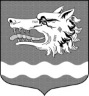 Администрация муниципального образования Раздольевское сельское поселение муниципального образования Приозерский муниципальный район Ленинградской областиПОСТАНОВЛЕНИЕ29 декабря 2018 года                                                                                         № 279В соответствии с Федеральным законом Российской Федерации от 06 октября 2003 года  № 131-ФЗ «Об общих принципах организации местного самоуправления в Российской Федерации», Постановлением Правительства Ленинградской области от 14 ноября 2013 г. № 400 «Об утверждении государственной программы Ленинградской области "Обеспечение устойчивого функционирования и развития коммунальной и инженерной инфраструктуры и повышение энергоэффективности в Ленинградской области", Постановлением Правительства Ленинградской области от 29.12.2012 N 463 "О государственной программе Ленинградской области "Развитие сельского хозяйства Ленинградской области", администрация муниципального образования Раздольевское сельское поселение ПОСТАНОВЛЯЕТ:1. Внести в постановление от 26.12.2017 года № 250 «Об утверждении муниципальной программы «Обеспечение устойчивого функционирования и развития коммунальной инфраструктуры и повышение энергоэффективности в муниципальном образовании Раздольевское сельское поселения на 2018 год» следующие изменения и дополнения:  1.1. Приложение к постановлению администрации МО Раздольевское сельское поселение от 26.12.2017 г. № 250 «Паспорт муниципальной программы «Обеспечение устойчивого функционирования и развития коммунальной инфраструктуры и повышение энергоэффективности в муниципальном образовании Раздольевское сельское поселения на 2018 год»Раздел:читать в следующей редакции:Раздел: читать в следующей редакции:Раздел:читать в следующей редакции:1.2. Пункт № 7 «Расходы на реализацию муниципальной программы «Обеспечение устойчивого функционирования и развития коммунальной и инженерной инфраструктуры и повышение энергоэффективности в муниципальном образовании Раздольевское сельское поселение в 2018 году»» изложить в новой редакции согласно приложению 1;1.3. Пункт № 8 «План реализации муниципальной программы «Обеспечение устойчивого функционирования и развития коммунальной и инженерной инфраструктуры и повышение энергоэффективности в муниципальном образовании Раздольевское сельское поселение в 2018 году»» читать в новой редакции согласно приложению 2;1.4. Паспорт муниципальной подпрограммы «Водоснабжение и водоотведение муниципального образования» читать в новой редакции согласно приложению 3; Раздел: «Краткое описание подпрограммы «Водоснабжение и водоотведение муниципального образования»Мероприятие 1. «Разработка проектно-сметной документации по объекту: Водоснабжение д.Раздолье Приозерского района Ленинградской области».        Срок реализации основных мероприятий 2018 год.       Задачи подпрограммы:разработка проектно-сметной документации для строительства водоочистных сооружений в д. Раздолье Результат реализации подпрограммы:Получение проектно-сметной документации для строительства водоочистных сооружений в д. Раздолье.Читать в следующей редакции: «Краткое описание подпрограммы «Водоснабжение и водоотведение муниципального образования»Мероприятие 1. «Разработка проектно-сметной документации по объекту: Водоснабжение д.Раздолье Приозерского района Ленинградской области».Мероприятие 2.  «Ремонт артезианской скважины № 2926/1 в д.Раздолье»Мероприятие 3. «Строительный контроль на объекте: «Ремонт артезианской скважины № 2926/1 в д.Раздолье»Мероприятие 4. «Корректировка сметы на объекте: «Ремонт артезианской скважины № 2926/1 в д.Раздолье»Результат реализации подпрограммы:- Обеспечение бесперебойной работы объектов коммунального хозяйства;- устранение причин возникновения аварийных ситуаций»».Раздел: «Целевые показатели муниципальной подпрограммы «Водоснабжение и водоотведение муниципального образования»»Читать в следующей редакции:«Целевые показатели муниципальной подпрограммы «Водоснабжение и водоотведение муниципального образования»»1.5. Паспорт муниципальной подпрограммы «Поддержка преобразований в жилищно-коммунальной сфере на территории муниципального образования в целях обеспечения бытового обслуживания населения, отвечающего стандартам качества бытового обслуживания» читать в новой редакции согласно приложению 4;1.6. Паспорт муниципальной подпрограммы «Газификация муниципального образования Раздольевское сельское поселение» читать в новой редакции согласно приложению 5.2. Постановление администрации «О внесении изменений и дополнений в постановление администрации МО Раздольевское сельское поселение от 26.12.2017 года № 250 «Об утверждении муниципальной программы «Обеспечение устойчивого функционирования и развития коммунальной инфраструктуры и повышение энергоэффективности в муниципальном образовании Раздольевское сельское поселения на 2018 год»» от 23.03.2018 года № 54 считать утратившим силу.  3. Настоящее постановление подлежит официальному опубликованию и вступает в силу на следующий день после опубликования.          4. Контроль за исполнением постановления возложить на заместителя главы администрации МО Раздольевское сельское поселение Кукуца С.Р.Глава администрации			          			         	          А.Г.СоловьевС.Р.Кукуца, 66-718.Разослано: дело-3, прокуратура-1; КСО –1Приложение 1к постановлению Главы администрацииМО Раздольевское сельское поселениеМО Приозерский муниципальный районЛенинградской области№ 279 от 29.12.2018 года7. Расходы на реализацию муниципальной программы «Обеспечение устойчивого функционирования и развития коммунальной и инженерной инфраструктуры и повышение энергоэффективности в муниципальном образовании Раздольевское сельское поселение в 2018 году»Приложение 2к постановлению Главы администрацииМО Раздольевское сельское поселениеМО Приозерский муниципальный районЛенинградской области№ 279 от 29.12.2018 года8. План реализации муниципальной программы«Обеспечение устойчивого функционирования и развития коммунальной и инженерной инфраструктурыи повышение энергоэффективности в муниципальном образовании Раздольевское сельское поселение в 2018 году»Приложение 3к постановлению Главы администрацииМО Раздольевское сельское поселениеМО Приозерский муниципальный районЛенинградской области№ 279 от 29.12.2018 годаПриложение 4к постановлению Главы администрацииМО Раздольевское сельское поселениеМО Приозерский муниципальный районЛенинградской области№ 279 от 29.12.2018 годаПриложение 5к постановлению Главы администрацииМО Раздольевское сельское поселениеМО Приозерский муниципальный районЛенинградской области№ 279 от 29.12.2018 годаО внесении изменений и дополнений в постановление администрации МО Раздольевское сельское поселение от 26.12.2017 года № 250 «Об утверждении муниципальной программы «Обеспечение устойчивого функционирования и развития коммунальной инфраструктуры и повышение энергоэффективности в муниципальном образовании Раздольевское сельское поселения на 2018 год»Подпрограммы муниципальной программы     1. Подпрограмма «Водоснабжение и водоотведение муниципального образования Раздольевское сельское поселение»;2. Подпрограмма «Газификация муниципального образования Раздольевское сельское поселение»3. Подпрограмма «Поддержка преобразований в жилищно-коммунальной сфере на территории муниципального образования в целях обеспечения бытового обслуживания населения, отвечающего стандартам качества бытового обслуживания муниципального образования Раздольевское сельское поселение»;Подпрограммы муниципальной программы     1. Подпрограмма «Газификация МО Раздольевское сельское поселение»;2. Подпрограмма «Водоснабжение и водоотведение муниципального образования Раздольевское сельское поселение»»;3. Подпрограмма «Поддержка преобразований в жилищно-коммунальной сфере на территории муниципального образования в целях обеспечения бытового обслуживания населения, отвечающего стандартам качества бытового обслуживания муниципального образования Раздольевское сельское поселение»4. Подпрограмма «Энергосбережение и повышение энергетической эффективности муниципального образования Раздольевское сельское поселение»Целевые индикаторы и показатели муниципальной программы       Индикаторы:Снижение износа объектов инфраструктуры до 60 %;Снижение риска возникновения аварийных ситуаций в части энергоснабжения до 70%;Увеличение доли населения, обеспеченного питьевой водой, отвечающей требованиям безопасности до 50%.Показатели:Подготовка проектно-сметной документации на водоочистные сооружения – ед;Организация газоснабжения – ед;Содержание бани – ед.Целевые индикаторы и показатели муниципальной программы       Индикаторы:Обеспечение безаварийной подачи газа до 50%;Снижение износа объектов инфраструктуры до 50 %;Снижение риска возникновения аварийных ситуаций в части теплоснабжения до 65%;Увеличение доли населения, обеспеченного питьевой водой, отвечающей требованиям безопасности до 50%.Показатели:      1. Организация газоснабжения– ед.      2. Подготовка проектно-сметной документации на водоочистные сооружения – ед;      3. Содержание бани – ед.      4. Приобретение водогрейного котла – ед.      5.  Ремонт тепловой сети - % Объемы бюджетных ассигнований муниципальной программы       Общий объем бюджетных ассигнований муниципальной программы составляет 1037,7 тыс. руб., в том числе:- местный бюджет – 1037,7 тыс. руб. Объемы бюджетных ассигнований муниципальной программы       Общий объем бюджетных ассигнований муниципальной программы составляет 9409,9 тыс.руб., в том числе:- местный бюджет – 3317,9 тыс.руб.;- областной бюджет – 6092,0 тыс.руб.№Наименование целевого показателя муниципальной подпрограммыЕд.изм.Значение целевых показателейБазовое значение целевого показателя (на начало реализации муниципальной подпрограммы)№Наименование целевого показателя муниципальной подпрограммыЕд.изм.По итогам реализации 2018 годБазовое значение целевого показателя (на начало реализации муниципальной подпрограммы)1.Проектно-сметная документация для водоочистных сооруженийЕд.11№Наименование целевого показателя муниципальной подпрограммыЕд.изм.Значение целевых показателейБазовое значение целевого показателя (на начало реализации муниципальной подпрограммы)№Наименование целевого показателя муниципальной подпрограммыЕд.изм.По итогам реализации 2018 годБазовое значение целевого показателя (на начало реализации муниципальной подпрограммы)1.Водогрейные котелЕд.112.Ремонт тепловой сети%20203.Проектно-сметная документация для водоочистных сооруженийЕд.11№строкиИсточники финансированияВсего(тыс. рублей)В том числе№строкиИсточники финансированияВсего(тыс. рублей)2018 год123ОБЩИЕ РАСХОДЫ НА РЕАЛИЗАЦИЮ МУНИЦИПАЛЬНОЙ ПРОГРАММЫОБЩИЕ РАСХОДЫ НА РЕАЛИЗАЦИЮ МУНИЦИПАЛЬНОЙ ПРОГРАММЫОБЩИЕ РАСХОДЫ НА РЕАЛИЗАЦИЮ МУНИЦИПАЛЬНОЙ ПРОГРАММЫВсего: 9409,99409,9в том числе за счет средств:федерального бюджета (плановый объем)------областного бюджета (плановый объем)6092,06092,0местного бюджета (плановый объем)3317,93317,9Прочих источников (плановый объем)------ПОДПРОГРАММА «Газификация МО Раздольевское сельское поселение»ПОДПРОГРАММА «Газификация МО Раздольевское сельское поселение»ПОДПРОГРАММА «Газификация МО Раздольевское сельское поселение»Всего:58,358,3в том числе за счет средств:федерального бюджета (плановый объем)------областного бюджета (плановый объем)------местного бюджета (плановый объем)58,358,3Прочих источников (плановый объем)------ПОДПРОГРАММА «Водоснабжение и водоотведение муниципального образования Раздольевское сельское поселение»ПОДПРОГРАММА «Водоснабжение и водоотведение муниципального образования Раздольевское сельское поселение»ПОДПРОГРАММА «Водоснабжение и водоотведение муниципального образования Раздольевское сельское поселение»Всего:5720,25720,2в том числе за счет средств:федерального бюджета (плановый объем)------областного бюджета (плановый объем)4957,74957,7местного бюджета (плановый объем)762,5762,5Прочих источников (плановый объем)------ПОДПРОГРАММА «Поддержка преобразований в жилищно-коммунальной сфере на территории муниципального образования в целях обеспечения бытового обслуживания населения, отвечающего стандартам качества бытового обслуживания муниципального образования Раздольевское сельское поселение» ПОДПРОГРАММА «Поддержка преобразований в жилищно-коммунальной сфере на территории муниципального образования в целях обеспечения бытового обслуживания населения, отвечающего стандартам качества бытового обслуживания муниципального образования Раздольевское сельское поселение» ПОДПРОГРАММА «Поддержка преобразований в жилищно-коммунальной сфере на территории муниципального образования в целях обеспечения бытового обслуживания населения, отвечающего стандартам качества бытового обслуживания муниципального образования Раздольевское сельское поселение» Всего:2302,22302,2в том числе за счет средств:федерального бюджета (плановый объем)------областного бюджета (плановый объем)------местного бюджета (плановый объем)2302,22302,2Прочих источников (плановый объем)------ПОДПРОГРАММА«Энергосбережение и повышение энергетической эффективности муниципального образования Раздольевское сельское поселение»ПОДПРОГРАММА«Энергосбережение и повышение энергетической эффективности муниципального образования Раздольевское сельское поселение»ПОДПРОГРАММА«Энергосбережение и повышение энергетической эффективности муниципального образования Раздольевское сельское поселение»Всего:1329,21329,2в том числе за счет средств:федерального бюджета (плановый объем)------областного бюджета (плановый объем)1134,31134,3местного бюджета (плановый объем)194,9194,9Прочих источников (плановый объем)------Наименование подпрограммы, основного мероприятия, мероприятий, реализуемых в рамках основного мероприятияОтветственный исполнитель (Ф.И.О., должность)СрокСрокФинансирование (тыс.руб.)В том числе:Наименование подпрограммы, основного мероприятия, мероприятий, реализуемых в рамках основного мероприятияОтветственный исполнитель (Ф.И.О., должность)начала реализацииокончания реализацииФинансирование (тыс.руб.)В том числе:Наименование подпрограммы, основного мероприятия, мероприятий, реализуемых в рамках основного мероприятияОтветственный исполнитель (Ф.И.О., должность)начала реализацииокончания реализацииФинансирование (тыс.руб.)2018 год123456Итого:9409,9Подпрограмма 1. «Газификация МО Раздольевское СП»01.01.201831.12.201858,3Мероприятие 1.1.Организация газоснабжения01.01.201831.12.2018Федеральный бюджет----Областной бюджет----Местный бюджет-58,3Подпрограмма 2. «Водоснабжение и водоотведение муниципального образования Раздольевское сельское поселение»01.01.201831.12.20185720,2Мероприятие 2.1.Мероприятие 2.1.Мероприятие 2.1.Мероприятие 2.1.Мероприятие 2.1.Мероприятие 2.1.Разработка проектно-сметной документации по объекту «Водоснабжение д. Раздолье Приозерского района Ленинградской области»01.01.201831.12.2018Федеральный бюджет----Областной бюджет-1807,7Местный бюджет-270,8Мероприятие 2.2.Ремонт артезианской скважины № 2926/1 в д.Раздолье01.01.201831.12.2018Федеральный бюджет----Областной бюджет-3150,0Местный бюджет-279,2Мероприятие 2.3.Мероприятие 2.3.Мероприятие 2.3.Мероприятие 2.3.Мероприятие 2.3.Мероприятие 2.3.Строительный контроль на объекте: «Ремонт артезианской скважины № 2926/1 в д.Раздолье»01.01.201831.12.2018Федеральный бюджет----Областной бюджет----Местный бюджет-195,5Мероприятие 2.4.Корректировка сметы на объекте: «Ремонт артезианской скважины № 2926/1 в д.Раздолье»01.01.201831.12.2018Федеральный бюджет----Областной бюджет----Местный бюджет-17,0Подпрограмма 3. «Поддержка преобразований в жилищно-коммунальной сфере на территории муниципального образования в целях обеспечения бытового обслуживания населения, отвечающего стандартам качества бытового обслуживания муниципального образования Раздольевское сельское поселение» 01.01.201831.12.20182302,2Мероприятие 3.1Субсидия юридическому лицу, оказывающему жилищно-коммунальные услуги, на компенсацию части затрат при оказании услуг по тарифам, не обеспечивающим возмещение издержек01.01.201831.12.2018Федеральный бюджет----Областной бюджет----Местный бюджет-2302,2Прочие источники---Подпрограмма 4. «Энергосбережение и повышение энергетической эффективности муниципального образования Раздольевское сельское поселение»01.01.201831.12.20181329,2Мероприятие 4.1.Мероприятие 4.1.Мероприятие 4.1.Мероприятие 4.1.Мероприятие 4.1.Мероприятие 4.1.Приобретение котла водогрейного КВр-1,25, мощностью 1,25 Мвт д.Раздолье.01.01.201731.12.2017Федеральный бюджет----Областной бюджет-386,1Местный бюджет-52,7Прочие источники---Мероприятие 4.2.Мероприятие 4.2.Мероприятие 4.2.Мероприятие 4.2.Мероприятие 4.2.Мероприятие 4.2.Строительный контроль01.01.201831.12.2018Федеральный бюджет----Областной бюджет----Местный бюджет-59,1Прочие источники---Мероприятие 4.3.Ремонт участка тепловой сети от ТК-2 до ввода в МКД ул.Центральная № 9 д.Раздолье с установкой тепловой камеры01.01.201831.12.2018Федеральный бюджет----Областной бюджет-748,2Местный бюджет-83,1Прочие источники---Паспорт Паспорт муниципальной подпрограммы муниципального образования Раздольевское сельское поселение муниципального образования Приозерский муниципальный район Ленинградской области «Водоснабжение и водоотведение муниципального образования»муниципальной подпрограммы муниципального образования Раздольевское сельское поселение муниципального образования Приозерский муниципальный район Ленинградской области «Водоснабжение и водоотведение муниципального образования»Полное наименование Муниципальная подпрограмма муниципального образования Раздольевское сельское поселение муниципального образования Приозерский муниципальный район Ленинградской области «Водоснабжение и водоотведение муниципального образования» Ответственный исполнитель муниципальной подпрограммы Заместитель главы администрация муниципального образования Раздольевское сельское поселение муниципального образования Приозерский муниципальный район Ленинградской области Участники муниципальной подпрограммыАдминистрация муниципального образования Раздольевское сельское поселение муниципального образования Приозерский муниципальный район Ленинградской области, специализированные организации, Правительство Ленинградской области Цели муниципальной подпрограммы - обеспечение населения муниципального образования чистой водой, отвечающей требованиям СНиП;Задачи муниципальной подпрограммы - разработка проектно-сметной документации для строительства водоочистных сооружений в д. РаздольеЦелевые индикаторы и показатели муниципальной подпрограммы- проектно-сметная документация для водоочистных сооружений - ед;Этапы и сроки реализации муниципальной подпрограммыОдин этап, 2018 годыОбъем бюджетных ассигнований муниципальной подпрограммыОбъем ресурсного обеспечения реализации муниципальной подпрограммы составляет 5720,2 тыс. руб. в том числе:- местный бюджет – 762,5 тыс.руб.- областной бюджет – 4957,7 тыс.руб.Ожидаемые результаты реализации муниципальной программыПолучение проектно-сметной документации для строительства водоочистных сооружений в д. РаздольеПаспорт Паспорт муниципальной подпрограммы муниципального образования Раздольевское сельское поселение муниципального образования Приозерский муниципальный район Ленинградской области «Поддержка преобразований в жилищно-коммунальной сфере на территории муниципального образования в целях обеспечения бытового обслуживания населения, отвечающего стандартам качества бытового обслуживания»муниципальной подпрограммы муниципального образования Раздольевское сельское поселение муниципального образования Приозерский муниципальный район Ленинградской области «Поддержка преобразований в жилищно-коммунальной сфере на территории муниципального образования в целях обеспечения бытового обслуживания населения, отвечающего стандартам качества бытового обслуживания»Полное наименование  «Поддержка преобразований в жилищно-коммунальной сфере на территории муниципального образования в целях обеспечения бытового обслуживания населения, отвечающего стандартам качества бытового обслуживания» Ответственный исполнитель муниципальной подпрограммы Заместитель главы администрация муниципального образования Раздольевское сельское поселение муниципального образования Приозерский муниципальный район Ленинградской области Участники муниципальной подпрограммыАдминистрация муниципального образования Раздольевское сельское поселение муниципального образования Приозерский муниципальный район Ленинградской области, специализированные организации, Правительство Ленинградской области Цели муниципальной подпрограммы - создание комфортных условий жизнедеятельности в сельской местности;- обеспечения качественными бытовыми услугами.Задачи муниципальной подпрограммы  -снижение удельных издержек при оказании жилищно-коммунальных услуг;- поддержка обновления оборудования, предоставления субсидий бюджетам юридических лиц на компенсацию затрат при оказании услуг по тарифам, не обеспечивающим возмещение издержек.Целевые индикаторы и показатели муниципальной подпрограммы- качество жилищно-коммунальных услуг с одновременным снижением нерациональных затрат, %.Этапы и сроки реализации муниципальной подпрограммыОдин этап, 2018 годОбъем бюджетных ассигнований муниципальной подпрограммыОбъем ресурсного обеспечения реализации муниципальной подпрограммы составляет 2302,2 тыс.руб. в том числе:2018 год — 2302,2 тыс. руб.Ожидаемые результаты реализации муниципальной программы- увеличение качества жилищно-коммунальных услуг с одновременным снижением нерациональных затрат до 50 %. Паспорт Паспорт муниципальной подпрограммы муниципального образования Раздольевское сельское поселение муниципального образования Приозерский муниципальный район Ленинградской области «Газификация муниципального образования Раздольевское сельское поселение»муниципальной подпрограммы муниципального образования Раздольевское сельское поселение муниципального образования Приозерский муниципальный район Ленинградской области «Газификация муниципального образования Раздольевское сельское поселение»Полное наименование  «Газификация муниципального образования Раздольевское сельское поселение»Ответственный исполнитель муниципальной подпрограммы Заместитель главы администрация муниципального образования Раздольевское сельское поселение муниципального образования Приозерский муниципальный район Ленинградской области Участники муниципальной подпрограммыАдминистрация муниципального образования Раздольевское сельское поселение муниципального образования Приозерский муниципальный район Ленинградской области, специализированные организации, Правительство Ленинградской области Цели муниципальной подпрограммы создание комфортных условий жизнедеятельности в сельской местностиЗадачи муниципальной подпрограммы  -обеспечение населения газомЦелевые индикаторы и показатели муниципальной подпрограммы- Обеспечение бесперебойной подачи газа потребителям - %Этапы и сроки реализации муниципальной подпрограммыОдин этап, 2018 годОбъем бюджетных ассигнований муниципальной подпрограммыОбъем ресурсного обеспечения реализации муниципальной подпрограммы составляет 58,3 тыс. рублейв том числе:2018 год — 58,3 тыс. руб.Ожидаемые результаты реализации муниципальной программы - обеспечение бесперебойной работы;- устранение причин возникновения аварийных ситуаций.  